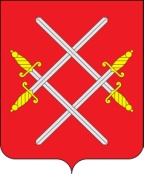 АДМИНИСТРАЦИЯ РУЗСКОГО ГОРОДСКОГО ОКРУГАМОСКОВСКОЙ ОБЛАСТИПОСТАНОВЛЕНИЕот _________________ №________О внесении изменений в Положение об оплате труда работников муниципальных учреждений Рузского городского округа Московской области, осуществляющих спортивную подготовку, утвержденное постановлением Администрации Рузского городского округа Московской области от 26.11.2021 № 4649В соответствии с Федеральным законом от 06.10.2003 № 131-ФЗ «Об общих принципах организации местного самоуправления в Российской Федерации», с Федеральным законом от 04.12.2007 № 329-ФЗ «О физической культуре и спорте в Российской Федерации», Постановлением Правительства Московской области от 08.11.2016 № 829/38 «Об оплате труда работников государственных учреждений Московской области, осуществляющих спортивную подготовку», приказом Министерства спорта Российской Федерации от 30.10.2015 № 999 «Об утверждении требований к обеспечению подготовки спортивного резерва для спортивных сборных команд Российской Федерации», приказом Министерства спорта Российской Федерации от 16.08.2013 № 636 «Об утверждении порядка осуществления контроля за соблюдением организациями, осуществляющими спортивную подготовку, федеральных стандартов спортивной подготовки», приказом Министерства спорта Московской области от 22.09.2017 № 22-118-П «Рекомендуемые нормативы численности работников спортивных школ и спортивных школ олимпийского резерва», руководствуясь Уставом Рузского городского округа Московской области, Администрация Рузского городского округа Московской области постановляет:1. Внести в Положение об оплате труда работников муниципальных учреждений Рузского городского округа Московской области, осуществляющих спортивную подготовку, утвержденное постановлением Администрации Рузского городского округа Московской области от 26.11.2021 № 4649 (далее – Положение) следующие изменения:1.1. Добавить строку 9 в таблицу 2 «Максимальная наполняемость групп (чел.)», приложения № 5 к Положению:2. Настоящее постановление вступает в силу с момента подписания.3. Опубликовать настоящее постановление в газете «Красное знамя» и разместить на официальном сайте Рузского городского округа Московской области в сети «Интернет».4. Контроль за исполнением настоящего постановления возложить на Первого заместителя Главы Администрации Рузского городского округа Пеняева Ю.А.Глава городского округа                                                              	  Н.Н. Пархоменко9.Чир спорт24xx24x2424